Área de gobierno de Urbanismo, Edificación y Sostenibilidad AmbientalServicio de UrbanismoExpte.: Modificación PCA 2023.Ref.: MLDF/ELRPROPUESTA DE ACUERDOASUNTO: Proponer al Cabildo de Gran Canaria la modificación del Plan de Cooperacióncon los Ayuntamientos 2020-2023, anualidad 2023.ÓRGANO COMPETENTE: Junta de Gobierno de la Ciudad de Las Palmas de Gran Canaria.TRÁMITE INTERESADO: Adopción de acuerdo en virtud de lo establecido en el artículo27.1.d) de la Ley 7/1985, de 2 de abril, Reguladora de las Bases de Régimen Local.1El concejal del gobierno del Área de Urbanismo, Edificación y Sostenibilidad Ambiental,somete a la consideración de la Junta de Gobierno de la Ciudad, la siguiente propuesta de acuerdo:A N T E C E D E N T ESPrimero.- Con fecha 29 de junio de 2022, el Cabildo de Gran Canaria, comunicó el inicio delos trámites relativos a la elaboración y aprobación del Plan para la anualidad 2023, ascendiendo elimporte de los recursos financieros asignados al Ayuntamiento de Las Palmas de Gran Canaria a5.199.718,73 €.Segundo.- Con fecha 18 de julio de 2022, el jefe del Servicio de Urbanismo emitió informe,proponiendo al Cabildo de Gran Canaria la inclusión de nuevas actuaciones para las anualidad2023.Tercero.- La Junta de Gobierno de la Ciudad, en sesión celebrada el 21 de julio de 2022,acordó proponer al Cabildo de Gran Canaria la inclusión de las actuaciones que se detallan, para laanualidad 2023.PRESUPUESTONºDENOMINACIÓN ACTUACIÓN2023ADECUACIÓN DE SUPERFICIES EN EL PARQUEJUAN PABLO II478447.075,02 €170.000,00 €ACONDICIONAMIENTO DE LA ESCUELA MUNICIPALDE EDUCACIÓN INFANTIL BLANCANIEVES4ACTUACIONES PARA LA CONSERVACIÓN,RECUPERACIÓN Y MEJORA DE LA CALIDAD DELPAISAJE URBANO49637.037,93 €Con la inclusión de estas actuaciones, la anualidad 2023, quedó completada en los siguientestérminos:NºDENOMINACIÓN ACTUACIÓNPRESUPUESTO1.902.590,00 €20222023ACONDICIONAMIENTO DE LA CARRETERA DE LOS TARAHALES DESDE CRUCE LOSTARAHALES HASTA COLEGIO ARENAS3301.202.631,38 €699.958,62 €4REPARACIÓN Y PUESTA EN MARCHA ASCENSORES Y ELEMENTOS MECÁNICOS DELA CIUDAD2.080.898,96 €290.721,19 €1.790.177,77 €ACONDICIONAMIENTO CALLE FERNANDO GUANARTEME- TRAMO VIRIATO-PIZARRO4341.215.121,47 €575.092,07 €65.485,09 €1.149.636,38 €278.782,73 €4ACONDICIONAMIENTO ESPACIO LIBRE PARCELA DOTACIONAL EN TAMARACEITE296.309,34 €RED CICLISTA FASE II. CONEXIONES DE CIUDAD ALTA CON JUAN XXIII PORBARRANQUILLO DON ZOILO Y CON GUANARTEME LA MINILLA467350.000,00 €447.075,02 €322.949,72 €27.050,28 €4ADECUACIÓN DE SUPERFICIES EN EL PARQUE JUAN PABLO II447.075,02 €Página 1 de 4Código Seguro De VerificaciónFirmado PorRMxr0TYlNmarGc2As2Hqbg==EstadoFecha y horaJavier Erasmo Doreste Zamora - Concejal de Gobierno del Área de Urbanismo,Edificación y SostenibilidadFirmado08/05/2023 09:41:10Carmen Nieves Martin Perez - Directora General de Urbanismo y ViviendaMaria Luisa Dunjo Fernandez - Jefe de Sección-MDFFirmadoFirmadoPágina08/05/2023 09:22:4808/05/2023 08:42:281/4ObservacionesUrl De VerificaciónNormativahttps://www.laspalmasgc.es/es/online/sede-electronica/codigo-seguro-de-verificacionEste informe tiene carácter de copia electrónica auténtica con validez y eficacia administrativa de ORIGINAL (art. 27 Ley 39/2015).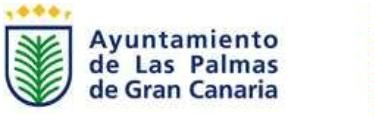 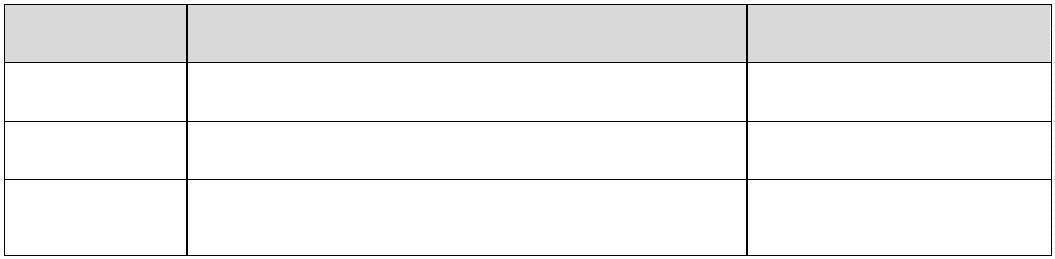 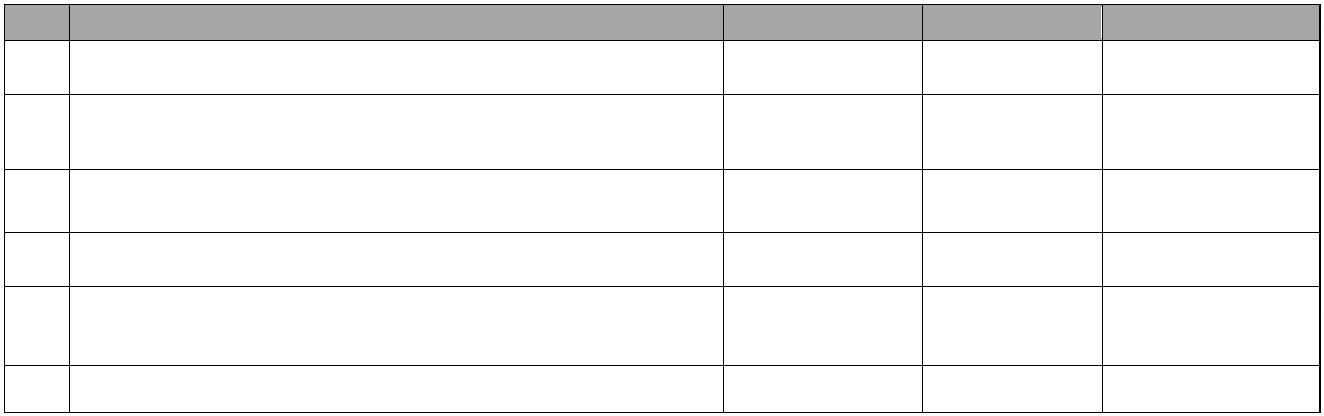 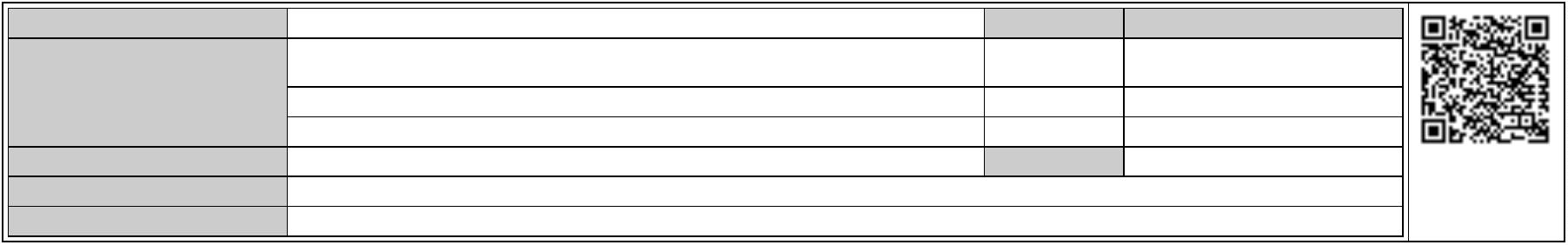 ACONDICIONAMIENTO DE LA ESCUELA MUNICIPAL DE EDUCACIÓN INFANTILBLANCANIEVES489170.000,00 €637.037,93170.000,00 €ACTUACIONES PARA LA CONSERVACIÓN, RECUPERACIÓN Y MEJORA DE LACALIDAD DEL PAISAJE URBANO4637.037,93 €5.199.718,73 €Cuarto.- Con fecha 9 de febrero de 2023, mediante escrito suscrito por el alcalde, se solicitóal Cabildo de Gran Canaria el desdoblamiento de la actuación denominada “Actuaciones para laconservación, recuperación y mejora de la calidad del paisaje urbano”, cuyo importe ascendía a637.037,93 €, en las siguientes intervenciones:a) “Actuaciones para la conservación, recuperación y mejora de la calidad del paisajeurbano. Barranco Gonzalo” con un importe de 33.929,21 €.b) “Actuaciones para la conservación y mejora de la calidad del paisaje urbano. Ciudad Alta”con un importe de 603.108,72 €.Quinto.- El Pleno del Cabildo de Gran Canaria, en sesiones celebradas el 28 de febrero y 31de marzo de 2023, aprobó las actuaciones propuestas.Sexto.- Con posterioridad al acuerdo de la Junta de Gobierno de la Ciudad, de fecha 21 dejulio de 2022, se han realizado los trámites necesarios para la adjudicación de las obras que serelacionan, por los importes que se detallan:PRESUPUESTOVIGENTEPRESUPUESTOVIGENTE 2022PRESUPUESTOVIGENTE 2023IMPORTEADJUDICACIÓNADJUDICACIÓN ADJUDICACIÓNDENOMINACIÓN ACTUACIÓN20222023REPARACIÓNYPUESTA EN MARCHAASCENSORES Y ELEMENTOS MECÁNICOS DELA CIUDAD2.080.898,96 €290.721,19 €65.485,09 €356.206,28 €1.790.177,77 €1.149.636,38 €2.939.814,15 €1.706.336,49 €998.200,00 €2.704.536,49 €200.000,00 €1.506.336,49 €ACONDICIONAMIENTO CALLE FERNANDOGUANARTEME- TRAMO VIRIATO-PIZARRO1.215.121,47 €65.485,09 €932.714,91 €TOTAL3.296.020,43 €265.485,09 €2.439.051,40 €DIFERENCIA ADJUDICACIÓN591.483,94 €DIFERENCIA PRESUPUESTO VIGENTE 2022 /ADJUDICACIÓN 2022DIFERENCIA PRESUPUESTO VIGENTE 2023/ADJUDICACIÓN 202390.721,19 €500.762,75 €Séptimo.- La Base 18, apartados 1 y 2, de las Reguladoras del citado Plan establece quelos remanentes que se produzcan como consecuencia de bajas en la adjudicación de los contratos,por la anulación o la reducción de un proyecto, o de cualquier otro tipo que puedan surgir encualquiera de las fases de la tramitación del Plan (elaboración, contratación y ejecución) revertiránen aquellos Ayuntamientos en que se hayan producido y que dichos remanentes tendrán queaplicarse dentro del ejercicio en el que se originan.Octavo.- El Cabildo de Gran Canaria, mediante escrito de fecha 28 de abril de 2023,registro de entrada nº 2023/64671, comunicó la incorporación al presupuesto de 2023 de loscréditos correspondientes a las operaciones incluidas en el Plan de Cooperación con losAyuntamientos, correspondientes al Ayuntamiento de Las Palmas de Gran Canaria, entre las quese encuentran incluidas las actuaciones “Reparación y puesta en marcha de ascensores yelementos mecánicos de la ciudad” y “Acondicionamiento de la calle Fernando Guanarteme, tramoViriato-Pizarro”.Noveno.- Consta en el expediente informe del Servicio de Urbanismo, de fecha 8 de mayode 2023, proponiendo la modificación de la anualidad 2023 del Plan de Cooperación.Página 2 de 4Código Seguro De VerificaciónFirmado PorRMxr0TYlNmarGc2As2Hqbg==EstadoFecha y horaJavier Erasmo Doreste Zamora - Concejal de Gobierno del Área de Urbanismo,Edificación y SostenibilidadFirmado08/05/2023 09:41:10Carmen Nieves Martin Perez - Directora General de Urbanismo y ViviendaMaria Luisa Dunjo Fernandez - Jefe de Sección-MDFFirmadoFirmadoPágina08/05/2023 09:22:4808/05/2023 08:42:282/4ObservacionesUrl De VerificaciónNormativahttps://www.laspalmasgc.es/es/online/sede-electronica/codigo-seguro-de-verificacionEste informe tiene carácter de copia electrónica auténtica con validez y eficacia administrativa de ORIGINAL (art. 27 Ley 39/2015).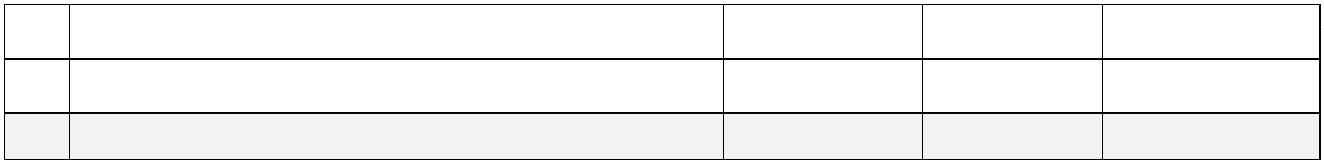 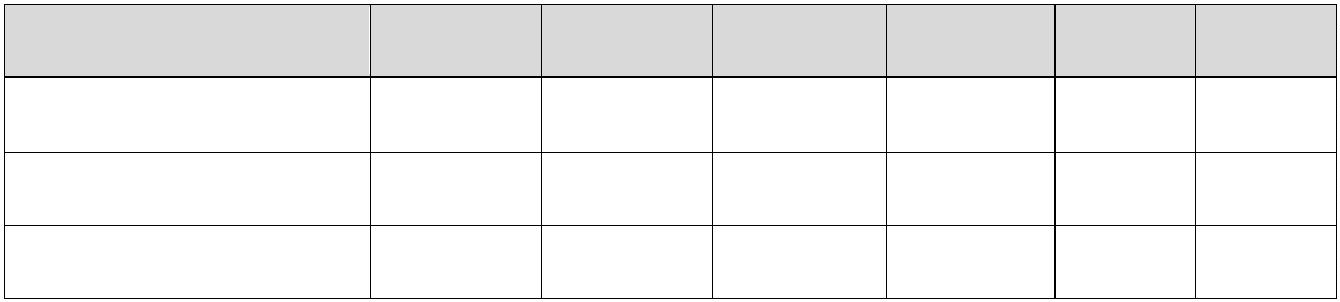 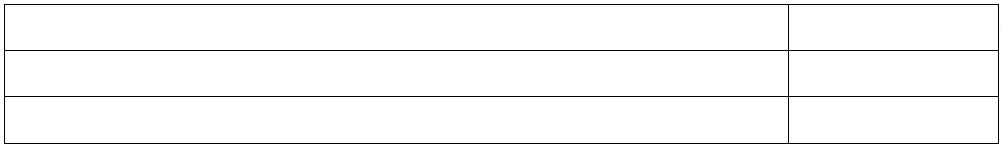 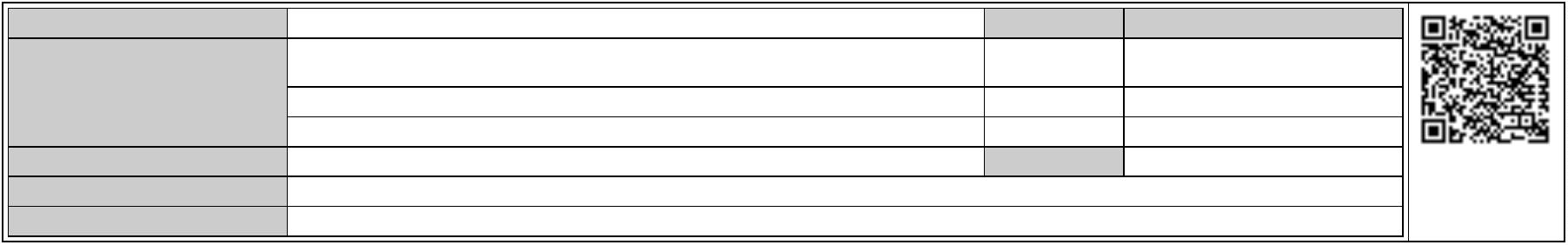 1. Sustituir el proyecto denominado “Actuaciones para la conservación, recuperacióny mejora de la calidad del paisaje urbano”, por las actuaciones que se detallan:••“Actuaciones para la conservación, recuperación y mejora de la calidad delpaisaje urbano. Barranco Gonzalo”.“Actuaciones para la conservación y mejora de la calidad del paisaje urbano.Ciudad Alta”.2. Utilizar las economías de las dos actuaciones adjudicadas para modificaciones decontratos, liquidaciones complementarias y pérdidas de financiación de actuacionesincluidas en ejercicios anteriores.FUNDAMENTOS JURÍDICOSI.- Ley 9/2017, de 8 de noviembre, de Contratos del Sector Público, por la que se transponenal ordenamiento jurídico español las Directivas del Parlamento Europeo y del Consejo 2014/23/UE y2014/24/UE, de 26 de febrero de 2014.II.- Ley 7/2015, de 1 de abril, de los municipios de Canarias.III.- La Ley 7/1985, de 2 de abril, Reguladora de las Bases de Régimen Local, modificada porla Ley 57/2003, de 16 de diciembre, de medidas para la modernización del Gobierno Local.IV.- Bases Reguladoras del Plan de Cooperación 2020-2023 del Cabildo de Gran Canariacon los Ayuntamientos.Visto lo que antecede, la Junta de Gobierno de la Ciudad, adopta el siguiente,A C U E R D OPrimero.- Proponer al Cabildo de Gran Canaria la modificación del Plan de Cooperación conlos Ayuntamientos 2020-2023, anualidad 2023, quedando la relación definitiva de la siguientemanera:NºDENOMINACIÓN ACTUACIÓNPRESUPUESTO20222023ACONDICIONAMIENTO DE LA CARRETERA DE LOS TARAHALES DESDE CRUCE LOSTARAHALES HASTA COLEGIO ARENAS3301.902.590,00 €1.202.631,38 €699.958,62 €4REPARACIÓN Y PUESTA EN MARCHA ASCENSORES Y ELEMENTOS MECÁNICOS DE LACIUDAD1.706.336,49 €200.000,00 €1.506.336,49 €434ACONDICIONAMIENTO CALLE FERNANDO GUANARTEME- TRAMO VIRIATO-PIZARROACONDICIONAMIENTO ESPACIO LIBRE PARCELA DOTACIONAL EN TAMARACEITE998.200,00 €575.092,07 €65.485,09 €932.714,91 €278.782,73 €4296.309,34 €RED CICLISTA FASE II. CONEXIONES DE CIUDAD ALTA CON JUAN XXIII POR BARRANQUILLODON ZOILO Y CON GUANARTEME LA MINILLA46350.000,00 €322.949,72 €27.050,28 €478ADECUACIÓN DE SUPERFICIES EN EL PARQUE JUAN PABLO II447.075,02 €170.000,00 €447.075,02 €170.000,00 €ACONDICIONAMIENTO DE LA ESCUELA MUNICIPAL DE EDUCACIÓN INFANTILBLANCANIEVES4ACTUACIONES PARA LA CONSERVACIÓN, Y MEJORA DE LA CALIDAD DEL PAISAJE URBANO.CIUDAD ALTA490603.108,72 €33.929,21 €603.108,72 €33.929,21 €ACTUACIONES PARA LA CONSERVACIÓN, RECUPERACIÓN Y MEJORA DE LA CALIDAD DELPAISAJE URBANO. BARRANCO GONZALO5DISPONIBLE PARA MODIFICACIONES DE CONTRATOS, LIQUIDACIONES COMPLEMENTARIASY PÉRDIDAS DE FINANCIACIÓN DE ACTUACIONES INCLUIDAS EN EJERCICIOS ANTERIORES591.483,94 €90.721,19 €500.762,75 €5.199.718,73 €Página 3 de 4Código Seguro De VerificaciónFirmado PorRMxr0TYlNmarGc2As2Hqbg==EstadoFecha y horaJavier Erasmo Doreste Zamora - Concejal de Gobierno del Área de Urbanismo,Edificación y SostenibilidadFirmado08/05/2023 09:41:10Carmen Nieves Martin Perez - Directora General de Urbanismo y ViviendaMaria Luisa Dunjo Fernandez - Jefe de Sección-MDFFirmadoFirmadoPágina08/05/2023 09:22:4808/05/2023 08:42:283/4ObservacionesUrl De VerificaciónNormativahttps://www.laspalmasgc.es/es/online/sede-electronica/codigo-seguro-de-verificacionEste informe tiene carácter de copia electrónica auténtica con validez y eficacia administrativa de ORIGINAL (art. 27 Ley 39/2015).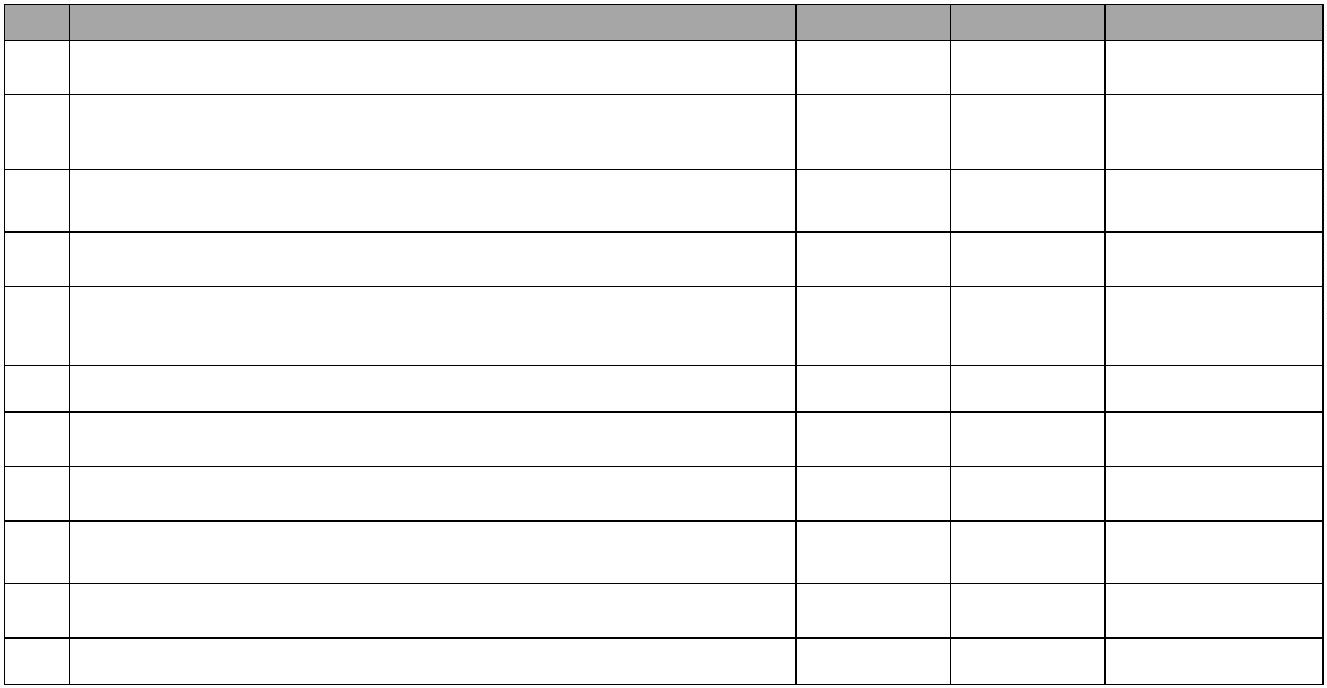 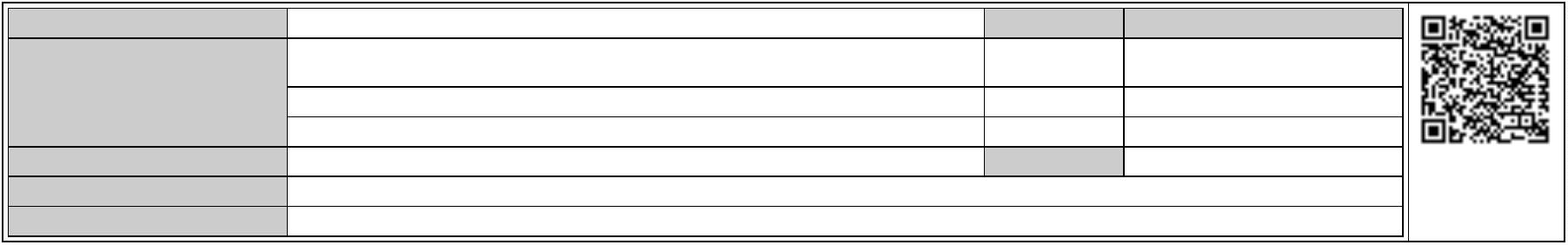 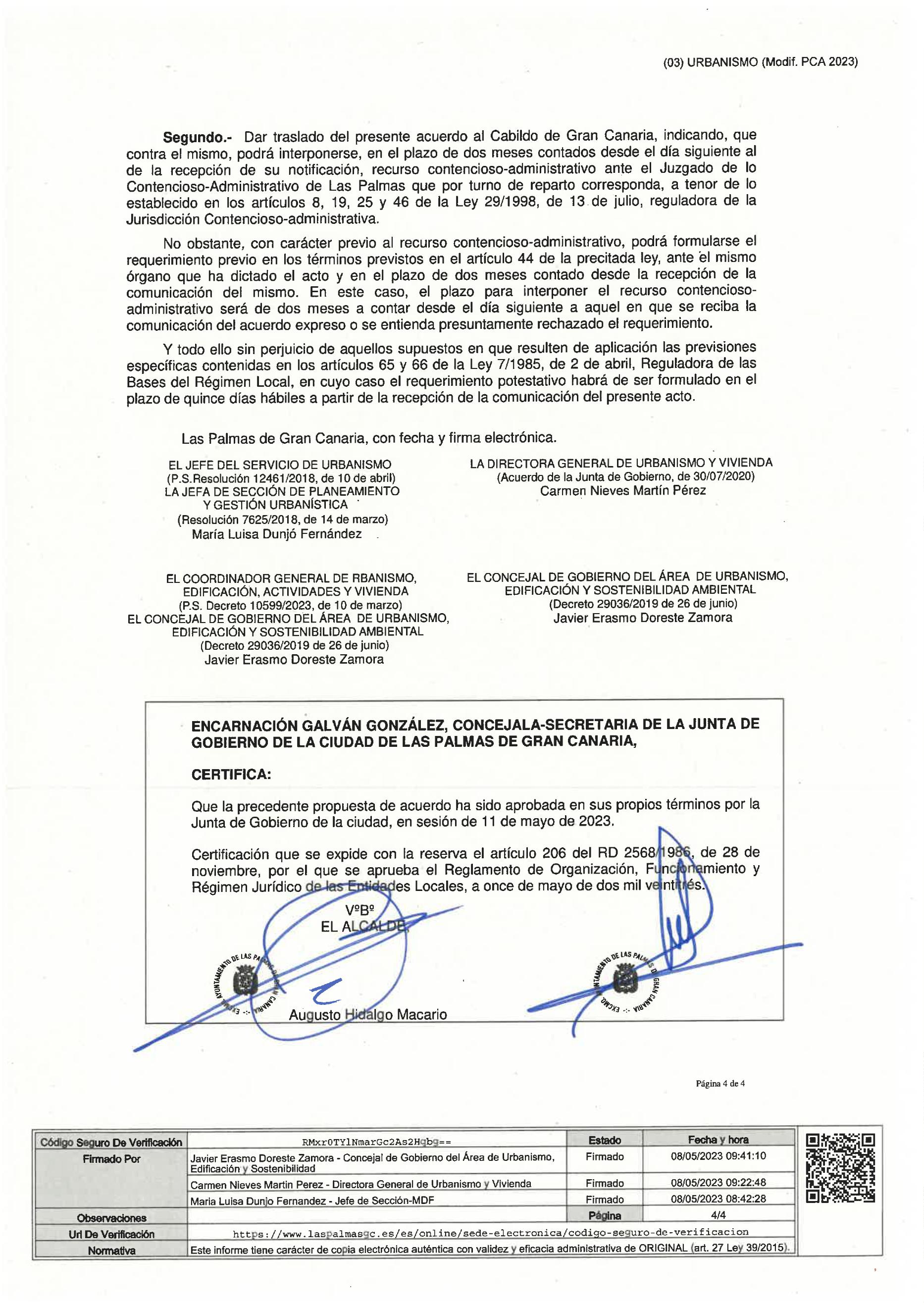 Área de Gobierno deEconomía y Hacienda, Presidencia y CulturaSECRETARIA GENERAL TÉCNICADE LA JUNTA DE GOBIERNO DE LA CIUDADRef.: AJMR/DAR/amnExpte: Sesión ordinaria núm. 20 de fecha 11/05/2023 (orden 654)Trámite: DiligenciaDILIGENCIA: <<Para hacer constar que la antefirma referida al visto bueno delexcelentísimo señor alcalde, don Augusto Hidalgo Macario, que se recoge en el cajetínde las certificaciones de los acuerdos adoptados por la Junta de Gobierno de la Ciudadde Las Palmas de Gran Canaria, en la sesión ordinaria n.º 20 de fecha 11/05/2023, semodifica por la del ilustrísimo señor primer teniente de alcalde, don Javier ErasmoDoreste Zamora, al presidir este último la sesión reseñada, de conformidad con elDecreto del alcalde n.º 28645/2019 de fecha 17 de junio >>.En Las Palmas de Gran Canaria, con fecha y firma electrónica.EL SECRETARIO GENERAL TÉCNICO DE LAJUNTA DE GOBIERNO DE LA CIUDAD DELAS PALMAS DE GRAN CANARIAAntonio José Muñecas RodrigoCódigo Seguro De VerificaciónFirmado PorJhgqH815SMUnFlpL6zIYDg==EstadoFecha y horaAntonio Jose Muñecas Rodrigo - Secretario General Técnico de la Junta deGobierno-AJMRFirmado11/05/2023 10:10:50ObservacionesUrl De VerificaciónNormativaPágina1/1https://www.laspalmasgc.es/es/online/sede-electronica/codigo-seguro-de-verificacionEste informe tiene carácter de copia electrónica auténtica con validez y eficacia administrativa de ORIGINAL (art. 27 Ley 39/2015).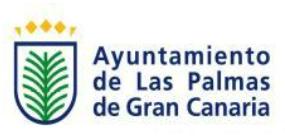 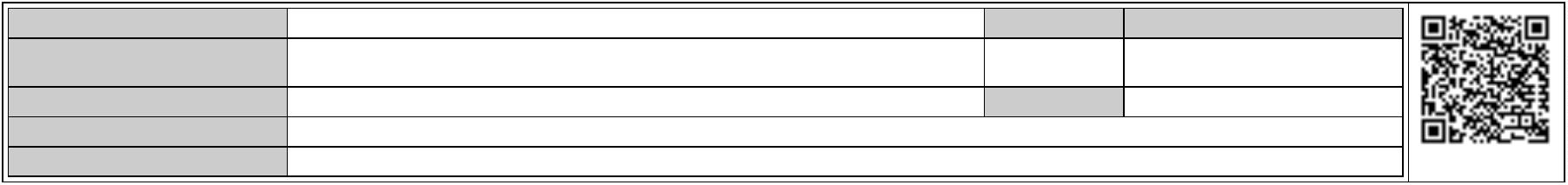 Área de gobierno de Urbanismo, Edificación y Sostenibilidad AmbientalServicio de UrbanismoExpte.: PCA 2023.Ref.: MLDF/ELRPROPUESTA DE ACUERDOASUNTO: Proponer al Cabildo de Gran Canaria la inclusión de nuevas actuaciones para elPlan de Cooperación con los Ayuntamientos, anualidad 2023.ÓRGANO COMPETENTE: Junta de Gobierno de la Ciudad de Las Palmas de Gran Canaria.TRÁMITE INTERESADO: Adopción de acuerdo en virtud de lo establecido en el artículo127.1.d) de la Ley 7/1985, de 2 de abril, Reguladora de las Bases de Régimen Local.El concejal del gobierno del Área de Urbanismo, Edificación y Sostenibilidad Ambiental,somete a la consideración de la Junta de Gobierno de la Ciudad, la siguiente propuesta de acuerdo:A N T E C E D E N T ESPrimero.- La Junta de Gobierno de la Ciudad de Las Palmas de Gran Canaria, medianteacuerdo adoptado con fecha 16 de junio de 2022, acordó proponer al Cabildo de Gran Canaria lainclusión de nuevas actuaciones para las anualidades 2022-2023, derivadas de las economías delejercicio 2022, quedando la relación de actuaciones y la distribución de las anualidades de lasiguiente manera:NºDENOMINACIÓN ACTUACIÓNPRESUPUESTO20202021202220231.- Sección: Cooperación económica al establecimiento y adecuada prestación de los servicios mínimos obligatorios de competencia municipalLOTE 1. PROYECTO DE REPAVIMENTACIÓN DECALZADAS DE LA CARRETERA DEL NORTE(SENTIDO BAJADA), DISTRITO CIUDAD ALTA123178.933,96 €191.486,13 €193.482,93 €178.933,96 €191.486,13 €193.482,93 €0,00 €0,00 €0,00 €LOTE 2. PROYECTO DE REPAVIMENTACIÓN DECALZADAS DE LA CARRETERA DEL NORTE(SENTIDO SUBIDA)YC/ VICTOR DORESTE,DISTRITO CIUDAD ALTALOTE 3. PROYECTO DE REPAVIMENTACIÓN DECALZADAS EN LA AVENIDA PARQUE CENTRAL,DISTRITO CIUDAD ALTALOTE 1. PROYECTO DE REPAVIMENTACIÓN DECALZADAS EN LA AVENIDA JUAN CARLOS I456789222.546,09 €259.589,49 €326.303,47 €308.850,63 €311.292,57 €221.500,00 €281.330,07 €233.512,16 €222.546,09 €259.589,49 €326.303,47 €308.850,63 €311.292,57 €221.500,00 €281.330,07 €233.512,16 €0,00 €0,00 €0,00 €0,00 €0,00 €0,00 €0,00 €0,00 €LOTE 2. PROYECTO DE REPAVIMENTACIÓN DECALZADAS EN LA AVENIDA JUAN CARLOS ILOTE 1. PROYECTO DE REPAVIMENTACIÓN DECALZADAS EN EL BARRIO DE LA FERIALOTE 2. PROYECTO DE REPAVIMENTACIÓN DECALZADAS EN EL BARRIO DE LA FERIALOTE 3. PROYECTO DE REPAVIMENTACIÓN DECALZADAS EN EL BARRIO DE LA FERIALOTE 1. PROYECTO DE REPAVIMENTACIÓN DECALZADAS EN EL BARRIO DE SAN LÁZAROLOTE 2. PROYECTO DE REPAVIMENTACIÓN DECALZADAS EN EL BARRIO DE SAN LÁZARO10LOTE 3. PROYECTO DE REPAVIMENTACIÓN DECALZADAS EN EL BARRIO DE SAN LÁZARO11PROYECTO DE DEMOLICIÓNBANCOS EN LA AVENIDA MARÍTIMA, 2020Y REPOSICIÓN DE124747.597,85 €244.157,52 €288.248,31 €162.771,68 €459.349,54 €OBRAS DE CONSOLIDACIÓN ESTRUCTURAL DELPARQUE CENTRAL DE BOMBEROS DE MILLER BAJO181.385,84 €PROYECTO DE URBANIZACIÓN C/ HOYA DE LA15GALLINA ENTRE C/ FONDOS DEL SEGURAY399.000,00 €194.382,50 €204.617,50 €ACCESO AL CEMENTERIO SAN LÁZAROPágina 1 de 5Código Seguro De VerificaciónFirmado Porf0GruaTDayOmoYl/uLg6Eg==EstadoFecha y horaMaria Mercedes Sanz Dorta - Concejala de Gobierno del Área de CoordinaciónTerritorialFirmado18/07/2022 12:55:48Jose Manuel Setien Tames - Coordinador General de Urbanismo, Edificación,Actividades y ViviendaFirmado18/07/2022 12:54:23Carmen Nieves Martin Perez - Directora General de Urbanismo y ViviendaMaria Luisa Dunjo Fernandez - Jefe de Sección-MDFFirmadoFirmadoPágina18/07/2022 12:51:5418/07/2022 12:39:021/5ObservacionesUrl De VerificaciónNormativahttps://www.laspalmasgc.es/es/online/sede-electronica/codigo-seguro-de-verificacionEste informe tiene carácter de copia electrónica auténtica con validez y eficacia administrativa de ORIGINAL (art. 27 Ley 39/2015).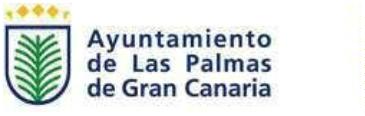 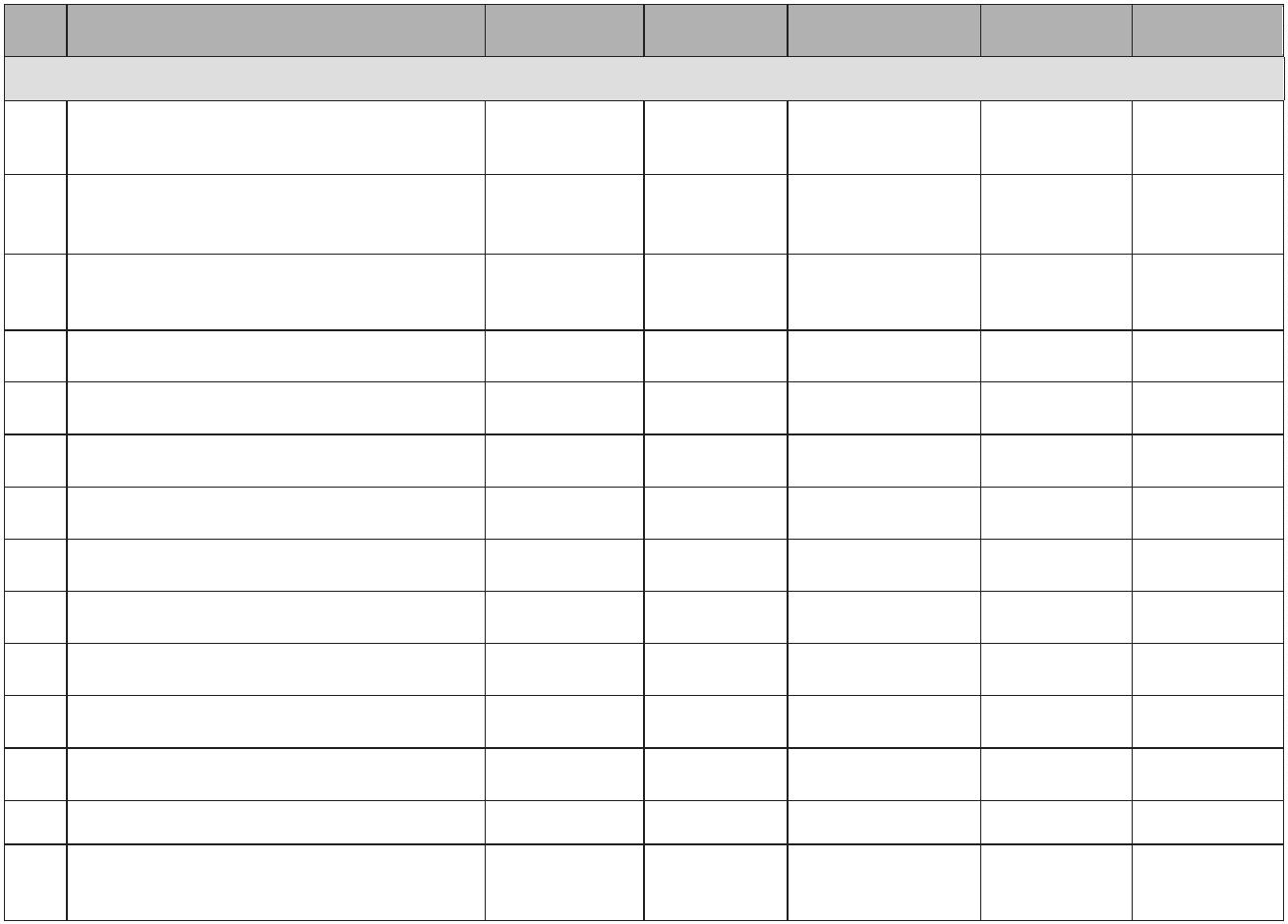 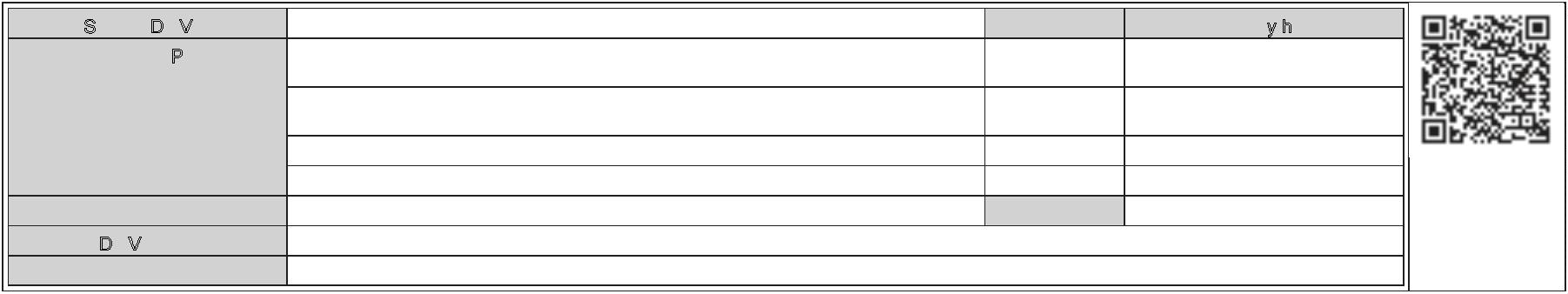 MEJORAS EN LA MOVILIDAD EN URBANIZACIÓNGAVIOTA1617181920242631323839450,00 €253.000,00 €384.866,00 €287.030,22 €331.957,82 €284.510,57 €232.252,98 €158.528,39 €303.156,61 €71.203,78 €474.504,27 €98.014,43 €0,00 €101.690,44 €76.973,43 €105.746,12 €99.587,35 €191.743,42 €232.252,98 €158.528,39 €0,00 €151.309,56 €307.892,57 €181.284,10 €232.370,47 €92.767,15 €0,00 €REPARACIÓN DE MUROS EN URBANIZACIÓN CINCOCONTINENTESACTUACIÓN EN MURO DE CONTENCIÓN CALLECANTABRIAACTUACIÓN EN MURO DE CONTENCIÓN CALLETEIDEACTUACIÓN EN MURO DE CONTENCIÓN CALLEFLORINDAESTABILIZACIÓN DE LADERAS CALLE HABANA. LAMINILLALOTE 4. REPAVIMENTACIÓN CALZADAS DISTRITOCIUDAD ALTA . BARRIO SAN LÁZAROREPAVIMENTACIÓN DE CALZADAS EN LOSBARRIOS DE ALMATRICHE Y EL SECADERO0,00 €AMPLIACIÓN DE LAS DEPENDENCIAS MUNICIPALESDEL SERVICIO DE LIMPIEZA52.475,67 €36.950,40 €372.086,20 €250.680,94 €34.253,38 €102.418,07 €ACONDICIONAMIENTO CALLE AGUACATE ESQUINACALLE OROBALSUSTITUCIÓN CÉSPEDY REPARACIÓN FIRME CFJOSÉ V SEPÚLVEDA EN PEDRO HIDALGOOBRA PÚBLICA ORDINARIA DE CONEXIÓNCALLE LOS GUAYABEROS. LA GALERAALA98.014,43 €Total Sección:6.998.607,94 € 3.971.117,97 €2.082.773,61 €944.716,36 €0,00 €2.- Sección: Cooperación económica a programas de desarrollo sostenible en el ámbito local.ACTUALIZACIÓN, REFORMAYMEJORA DE LASOSTENIBILIDAD DEINSTALACIONES DE ALUMBRADOS PÚBLICOS DEEFICIENCIA ENERGÉTICAY13507.019,50 €171.753,77 €335.265,73 €LOS BARRIOS DE SAN JOSÉMEDIANTE TECNOLOGÍA LEDY SAN CRISTÓBALACONDICIONAMIENTOCALLEJONESLOS212MANZANOSYMAESTRO SOCORRO. BARRIO DE267.886,54 €390.000,00 €98.097,87 €81.908,30 €169.788,67 €308.091,70 €SAN JUANACONDICIONAMIENTO CALLE MEDEROS. BARRIODE SAN JUAN2VIAL DE CONEXIÓN DE LA GC-300 CONTAMARACEITE SUR23252728539.856,00 €631.511,28 €107.987,32 €125.655,75 €205.002,19 €169.253,33 €53.692,20 €334.853,81 €462.257,95 €54.295,12 €0,00 €MEJORAS EN LAS ESCUELAS MUNICIPALES DEEDUCACIÓN INFANTILACONDICIONAMIENTO ESCUELA INFANTIL BAMBIPARQUE DEPORTIVOY MEJORA AMBIENTAL EN125.655,75 €935.835,91 €LOMO BLANCO. VIAL DE ACCESO Y APARCAMIENTOMEJORA DE LA SEGURIDADCARRIL BICI Y CRUCES PEATONALES EN LA AVDA.ALCALDE JOSÉ RAMÍREZ BETHENCOURTY ACCESIBILIDAD DE293033935.835,91 €470.759,00 €1.902.590,00 €0,00 €72.710,82 €0,00 €ACONDICIONAMIENTOYMEJORASDELACOMISARÍA DE LA POLICÍA LOCAL. PARQUE SANTACATALINA.398.048,18 €ACONDICIONAMIENTO DE LA CARRETERA DE LOSTARAHALES DESDE CRUCE LOS TARAHALESHASTA COLEGIO ARENAS1.202.631,38 €699.958,62 €RENOVACIÓN DE LA FUENTE ORNAMENTAL DELPARQUE JUAN PABLO II345379.613,20 €251.585,68 €57.193,50 €45.190,36 €322.419,70 €206.395,32 €CONEXIÓN PEATONAL DESDE EL BARRIO DE HOYADE LA PLATA AL BARRIO DE SALTO DEL NEGRO.3AMPLIACIÓN DE ACERAS EN PLAZA DE LACONSTITUCIÓN TRAMO C/ GALO PONTE- C/DR.WAKSMAN37404267.954,00 €2.080.898,96 €42.684,10 €39.567,78 €28.386,22 €REPARACIÓN Y PUESTA EN MARCHA ASCENSORESY ELEMENTOS MECÁNICOS DE LA CIUDAD290.721,19 € 1.790.177,77 €ACTUACIONESMENORESURGENTESENDEPENDENCIAS DE LA POLICÍA LOCAL. MILLERBAJO42.684,10 €ACONDICIONAMIENTO ESPACIO LIBRE PARCELADOTACIONAL EN TAMARACEITE446575.092,07 €296.309,34 €322.949,72 €278.782,73 €27.050,28 €RED CICLISTA FASE II. CONEXIONES DE CIUDADALTA CON JUAN XXIII POR BARRANQUILLO DONZOILO Y CON GUANARTEME LA MINILLA4350.000,00 €Total Sección:9.626.929,31 €822.391,76 €1.879.215,44 €4.129.352,71 € 2.795.969,40 €3.- Sección: Cooperación económica a programas de dinamización y diversificación de la actividad económica en los municipios.ACONDICIONAMIENTODORESTE SILVA ENTRE CALLE CARVAJAL Y JUANXXIIIAPARCAMIENTOLUIS361119.018,69 €42.724,18 €58.854,12 €60.164,57 €ACTUACIONES DE LIMPIEZABATERÍA DE SAN JUAN Y LAS MESAS DE SAN JUANYPROTECCIÓN442.724,18 €Página 2 de 5Código Seguro De VerificaciónFirmado Porf0GruaTDayOmoYl/uLg6Eg==EstadoFecha y horaMaria Mercedes Sanz Dorta - Concejala de Gobierno del Área de CoordinaciónTerritorialFirmado18/07/2022 12:55:48Jose Manuel Setien Tames - Coordinador General de Urbanismo, Edificación,Actividades y ViviendaFirmado18/07/2022 12:54:23Carmen Nieves Martin Perez - Directora General de Urbanismo y ViviendaMaria Luisa Dunjo Fernandez - Jefe de Sección-MDFFirmadoFirmadoPágina18/07/2022 12:51:5418/07/2022 12:39:022/5ObservacionesUrl De VerificaciónNormativahttps://www.laspalmasgc.es/es/online/sede-electronica/codigo-seguro-de-verificacionEste informe tiene carácter de copia electrónica auténtica con validez y eficacia administrativa de ORIGINAL (art. 27 Ley 39/2015).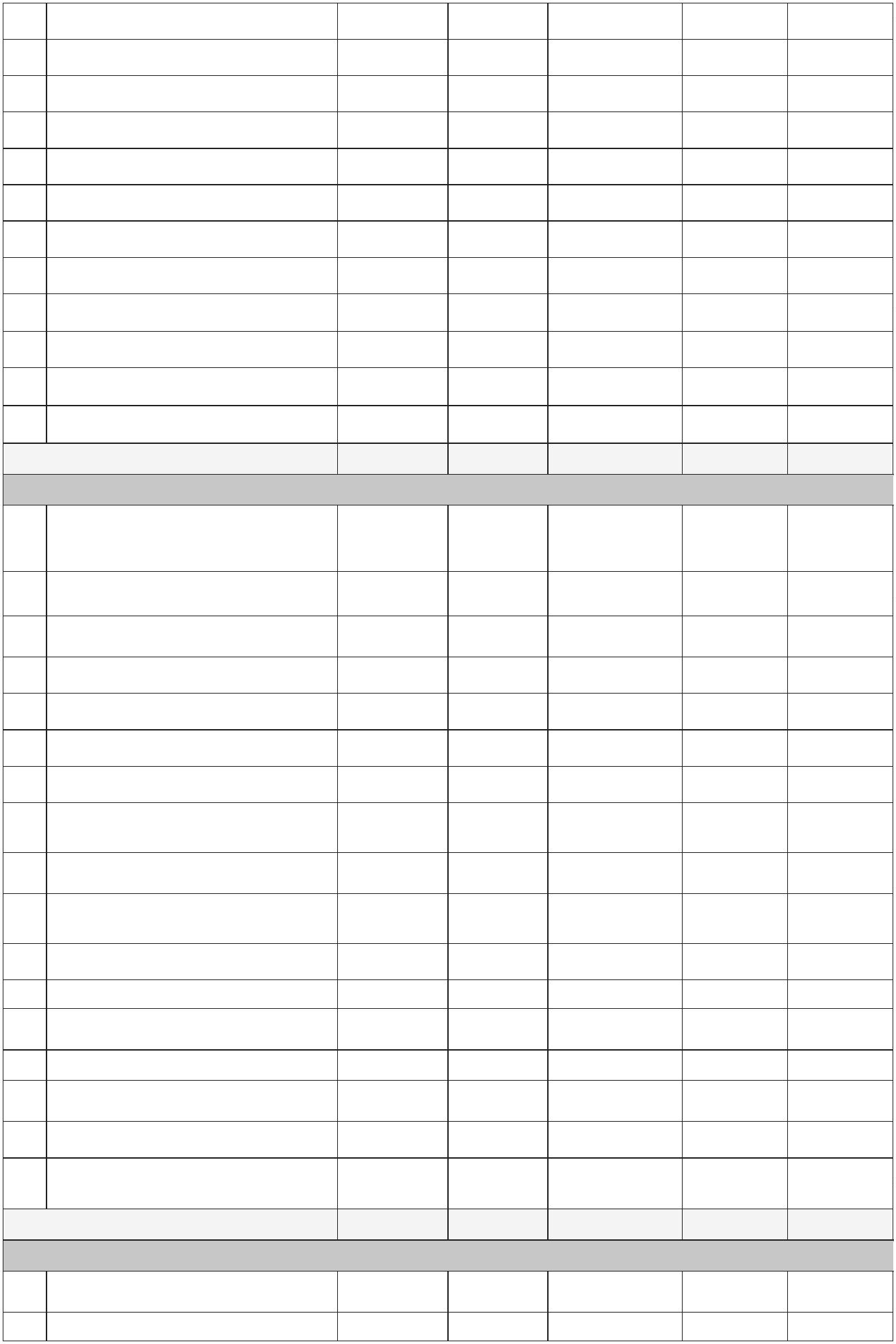 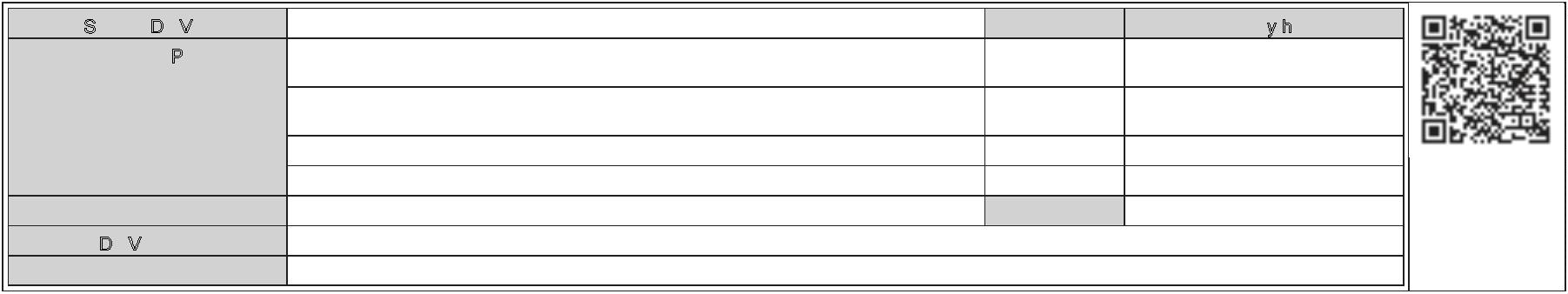 ACONDICIONAMIENTOGUANARTEME- TRAMO VIRIATO-PIZARROCALLEFERNANDO431.215.121,47 €65.485,09 € 1.149.636,38 €Total Sección:1.376.864,34 €42.724,18 €58.854,12 €125.649,66 € 1.149.636,38 €PENDIENTE DE APLICACIÓNDISPONIBLE PARA LIQUIDACIONES, COMPLEMENTARIOS, YADELANTOSDEFINANCIACIÓNDEACTUACIONES363.484,82 €1.178.875,56PLURIANUALESTOTAL PCA 2020-202318.002.401,59 € 5.199.718,73 €5.199.718,73 €5.199.718,73 € 3.945.605,78 €Segundo.- Con fecha 29 de junio de 2022, el Cabildo de Gran Canaria, comunica el inicio delos trámites relativos a la elaboración y aprobación del Plan para la anualidad 2023, ascendiendo elimporte de los recursos financieros asignados al Ayuntamiento de Las Palmas de Gran Canaria a5.199.718,73 €.Tercero.- Consta en el expediente informe del jefe del Servicio de Urbanismo, de fecha 18 dejulio de 2022, proponiendo al Cabildo de Gran Canaria la inclusión de nuevas actuaciones para lasanualidad 2023.FUNDAMENTOS JURÍDICOSI.- Ley 9/2017, de 8 de noviembre, de Contratos del Sector Público, por la que se transponenal ordenamiento jurídico español las Directivas del Parlamento Europeo y del Consejo 2014/23/UE y2014/24/UE, de 26 de febrero de 2014.II.- Ley 7/2015, de 1 de abril, de los municipios de Canarias.III.- La Ley 7/1985, de 2 de abril, Reguladora de las Bases de Régimen Local, modificada porla Ley 57/2003, de 16 de diciembre, de medidas para la modernización del Gobierno Local.IV.- Bases Reguladoras del Plan de Cooperación 2020-2023 del Cabildo de Gran Canariacon los Ayuntamientos.Visto lo que antecede, la Junta de Gobierno de la Ciudad, adopta el siguiente,A C U E R D OPrimero.- Proponer al Cabildo de Gran Canaria la inclusión de las actuaciones que sedetallan, para la anualidad 2023.bꢀꢄꢅꢄꢊꢄꢌ59bhaLb!/Ljb !/ÇÜ!/Ljbtw9{ÜtÜ9{Çh ꢁꢂꢁꢃꢄꢄꢅꢆꢂꢅꢇꢈꢂꢁ ꢉ!59/Ü!/Ljb 59 {Üt9wCL/L9{ 9b 9[ t!wvÜ9 WÜ!b t!.[h LL!./hb5L/Lhb!aL9bÇh 59 [! 9{/Ü9[! aÜbL/Lt![ 59 95Ü/!/Ljb LbC!bÇL[[!b/!bL9ë9{ꢋꢅꢂꢆꢂꢂꢂꢈꢂꢂ ꢉ!//ÇÜ!/Lhb9{ t!w! [! /hb{9wë!/Ljbꢀ w9/Üt9w!/Ljb ò a9Whw! 59 [!![L5!5 59[ t!L{!W9 Üw.!bhꢍꢃꢅꢆꢂꢃꢅꢈꢌꢃ ꢉCon la inclusión de estas actuaciones, la anualidad 2023, queda completada en los siguientestérminos:bꢀ59bhaLb!/Ljb !/ÇÜ!/Ljbtw9{ÜtÜ9{Çhꢂꢃꢄꢅꢆꢃ ꢄꢅꢀꢅꢅ !ꢁꢂꢁꢁꢁꢂꢁꢃ!/hb5L/Lhb!aL9bÇh 59 [! /!ww9Ç9w! 59 [h{ Ç!w!I![9{ 59{59 /wÜ/9 [h{Ç!w!I![9{ I!{Ç! /h[9DLh !w9b!{ꢁꢁꢅꢂꢃꢆꢅꢆꢃ"ꢁꢂꢀꢁ# !"ꢄꢄꢃꢄ #ꢀ"ꢆ !$w9t!w!/Ljb ò tÜ9{Ç! 9b a!w/I! !{/9b{hw9{ ò 9[9a9bÇh{ a9/#bL/h{ 59ꢆꢃꢅ#ꢅꢃ#ꢄ#ꢀꢄ" !ꢂꢃꢆꢂ ꢃꢂꢆꢂꢀ$& !ꢆꢄꢅꢃ&ꢆꢂꢀꢂꢄ !" ꢃ$# ꢀꢅꢄ !ꢂꢃ&ꢄꢅꢃꢂ&&ꢀ&& !ꢂꢃꢂ$ꢄꢃ"ꢁ"ꢀꢁ# ![! /LÜ5!5/hb5L/Lhb!aL9bÇh /![[9 C9wb!b5h DÜ!b!wÇ9a9' Çw!ah ëLwL!Çh'tLù!wwh!$ꢁPágina 3 de 5Código Seguro De VerificaciónFirmado Porf0GruaTDayOmoYl/uLg6Eg==EstadoFecha y horaMaria Mercedes Sanz Dorta - Concejala de Gobierno del Área de CoordinaciónTerritorialFirmado18/07/2022 12:55:48Jose Manuel Setien Tames - Coordinador General de Urbanismo, Edificación,Actividades y ViviendaFirmado18/07/2022 12:54:23Carmen Nieves Martin Perez - Directora General de Urbanismo y ViviendaMaria Luisa Dunjo Fernandez - Jefe de Sección-MDFFirmadoFirmadoPágina18/07/2022 12:51:5418/07/2022 12:39:023/5ObservacionesUrl De VerificaciónNormativahttps://www.laspalmasgc.es/es/online/sede-electronica/codigo-seguro-de-verificacionEste informe tiene carácter de copia electrónica auténtica con validez y eficacia administrativa de ORIGINAL (art. 27 Ley 39/2015).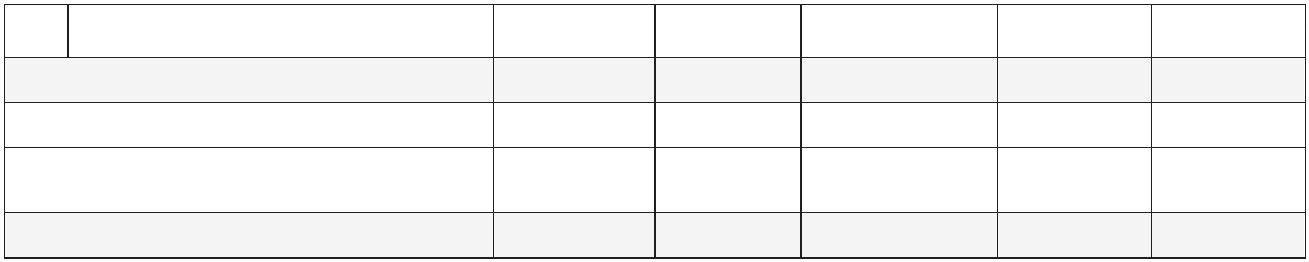 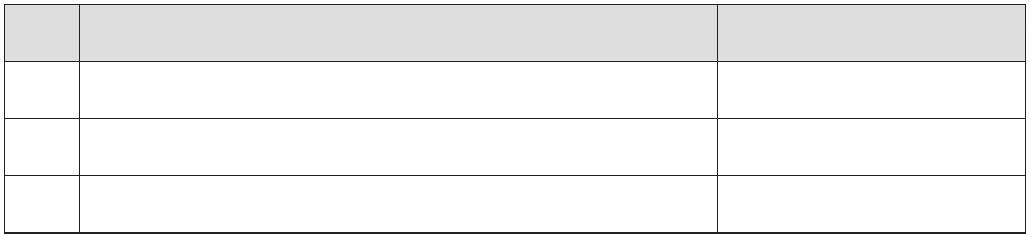 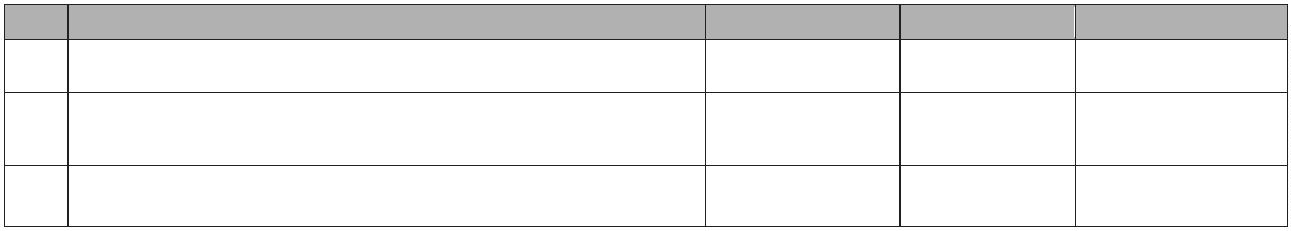 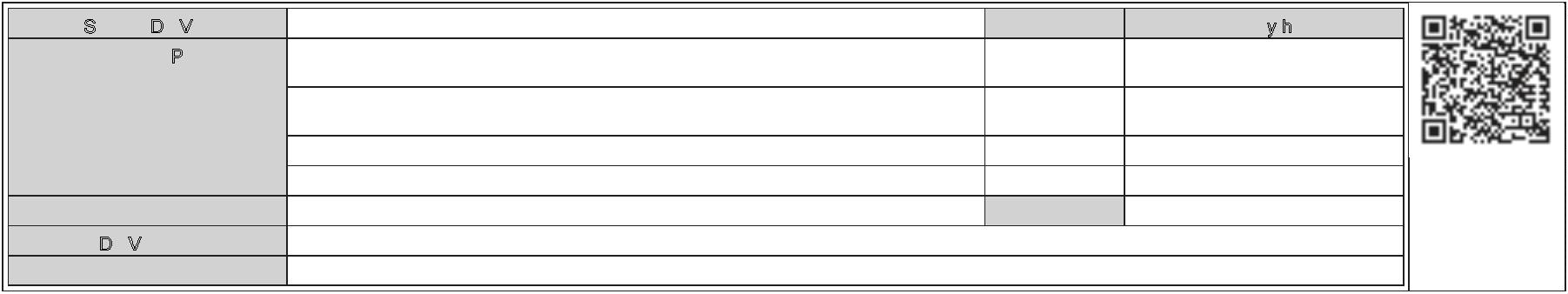 $$"!/hb5L/Lhb!aL9bÇh 9{t!/Lh [L.w9 t!w/9[! 5hÇ!/Lhb![ 9b Ç!a!w!/9LÇ9w95 /L/[L{Ç! C!{9 LLꢃ /hb9óLhb9{ 59 /LÜ5!5 ![Ç! /hb WÜ!b óóLLL thw & ꢃꢅꢄꢆꢀꢅ& !ꢁ ꢅꢃꢅꢅꢅꢀꢅꢅ !ꢆꢄ"ꢃꢁꢅꢄꢀꢁ$ !ꢁꢆꢆꢃꢄ$ꢄꢀ&ꢆ !ꢆ&#ꢃ&#ꢆꢀ&ꢁ !ꢆ&ꢃꢅ ꢅꢀꢆ# !$.!ww!bvÜL[[h 5hb ùhL[h ò /hb DÜ!b!wÇ9a9 [! aLbL[[!$&#!59/Ü!/Ljb 59 {Üt9wCL/L9{ 9b 9[ t!wvÜ9 WÜ!b t!.[h LL$$&ꢃꢅ& ꢀꢅꢆ !ꢂ&ꢅꢃꢅꢅꢅꢀꢅꢅ !$$&ꢃꢅ& ꢀꢅꢆ !ꢂ&ꢅꢃꢅꢅꢅꢀꢅꢅ !!/hb5L/Lhb!aL9bÇh 59 [! 9{/Ü9[! aÜbL/Lt![ 59 95Ü/!/Ljb LbC!bÇL[[!b/!bL9ë9{$.!//ÇÜ!/Lhb9{ t!w! [! /hb{9wë!/Ljbꢀ w9/Üt9w!/Ljb ò a9Whw! 59 [!![L5!5 59[ t!L{!W9 Üw.!bh$ꢄ"ꢁ&ꢃꢅꢁ&ꢀꢄꢁ"ꢁ&ꢃꢅꢁ&ꢀꢄꢁ !ꢇꢆꢋꢌꢌꢆꢅꢋꢊꢈꢅꢃ ꢉSegundo.- Solicitar al Cabildo de Gran Canaria, autorización para la tramitación anticipada delos expedientes de contratación de las actuaciones incluidas en la anualidad 2023, de conformidadcon la Base 17 de las Reguladoras del Plan de Cooperación, al objeto de cumplir con los plazoscomprometidos.Tercero.- Dar traslado del presente acuerdo al Cabildo de Gran Canaria, indicando, quecontra el mismo, podrá interponerse, en el plazo de dos meses contados desde el día siguiente alde la recepción de su notificación, recurso contencioso-administrativo ante el Juzgado de loContencioso-Administrativo de Las Palmas que por turno de reparto corresponda, a tenor de loestablecido en los artículos 8, 19, 25 y 46 de la Ley 29/1998, de 13 de julio, reguladora de laJurisdicción Contencioso-administrativa.No obstante, con carácter previo al recurso contencioso-administrativo, podrá formularse elrequerimiento previo en los términos previstos en el artículo 44 de la precitada ley, ante el mismoórgano que ha dictado el acto y en el plazo de dos meses contado desde la recepción de lacomunicación del mismo. En este caso, el plazo para interponer el recurso contencioso-administrativo será de dos meses a contar desde el día siguiente a aquel en que se reciba lacomunicación del acuerdo expreso o se entienda presuntamente rechazado el requerimiento.Y todo ello sin perjuicio de aquellos supuestos en que resulten de aplicación las previsionesespecíficas contenidas en los artículos 65 y 66 de la Ley 7/1985, de 2 de abril, Reguladora de lasBases del Régimen Local, en cuyo caso el requerimiento potestativo habrá de ser formulado en elplazo de quince días hábiles a partir de la recepción de la comunicación del presente acto.Las Palmas de Gran Canaria, con fecha y firma electrónica.EL JEFE DEL SERVICIO DE URBANISMO(P.S.Resolución 12461/2018, de 10 de abril)LA JEFA DE SECCIÓN DE PLANEAMIENTOY GESTIÓN URBANÍSTICALA DIRECTORA GENERAL DE URBANISMO YVIVIENDA(Acuerdo de la Junta de Gobierno, de 30/07/2020)Carmen Nieves Martín Pérez(Resolución 7625/2018, de 14 de marzo)María Luisa Dunjó FernándezEL COORDINADOR GENERAL DE URBANISMO,EDIFICACIÓN, ACTIVIDADES Y VIVIENDA(Acuerdo de la Junta de Gobierno, de 30/07/2020)José Manuel Setién TamésEL CONCEJAL DE GOBIERNO DEL ÁREA DEURBANISMO, EDIFICACIÓN YSOSTENIBILIDAD AMBIENTAL(P.S. Decreto 23871/2022, de 23 de junio)LA CONCEJALA DE GOBIERNO DEL ÁREA DECOORDINACIÓN TERRITORIAL((Decreto 29036/2019 de 26 de junio)María Mercedes Sanz DortaPágina 4 de 5Código Seguro De Verificaciónf0GruaTDayOmoYl/uLg6Eg==EstadoFecha y horaFirmado PorMaria Mercedes Sanz Dorta - Concejala de Gobierno del Área de CoordinaciónTerritorialFirmado18/07/2022 12:55:48Jose Manuel Setien Tames - Coordinador General de Urbanismo, Edificación,Actividades y ViviendaFirmado18/07/2022 12:54:23Carmen Nieves Martin Perez - Directora General de Urbanismo y ViviendaMaria Luisa Dunjo Fernandez - Jefe de Sección-MDFFirmadoFirmadoPágina18/07/2022 12:51:5418/07/2022 12:39:024/5ObservacionesUrl De VerificaciónNormativahttps://www.laspalmasgc.es/es/online/sede-electronica/codigo-seguro-de-verificacionEste informe tiene carácter de copia electrónica auténtica con validez y eficacia administrativa de ORIGINAL (art. 27 Ley 39/2015).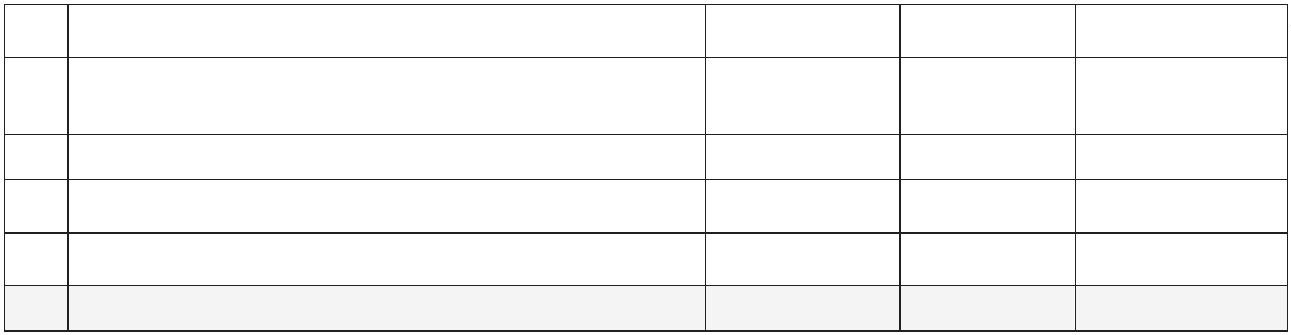 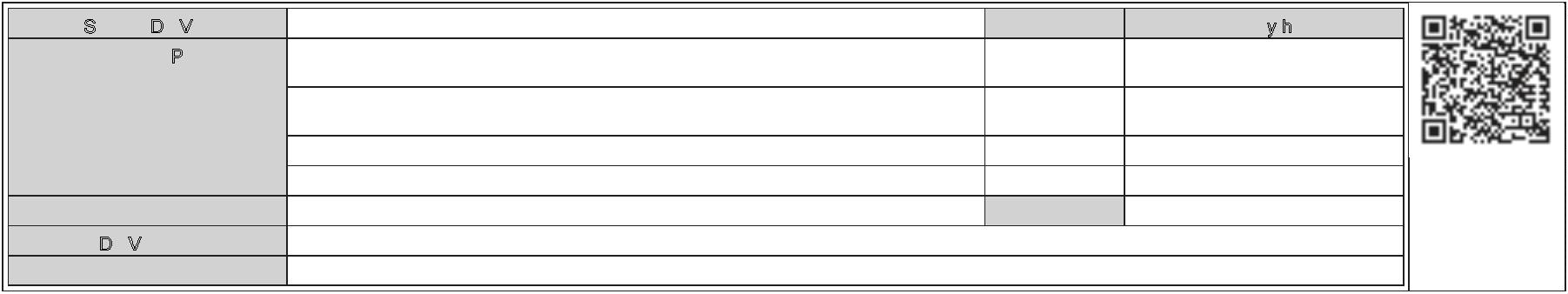 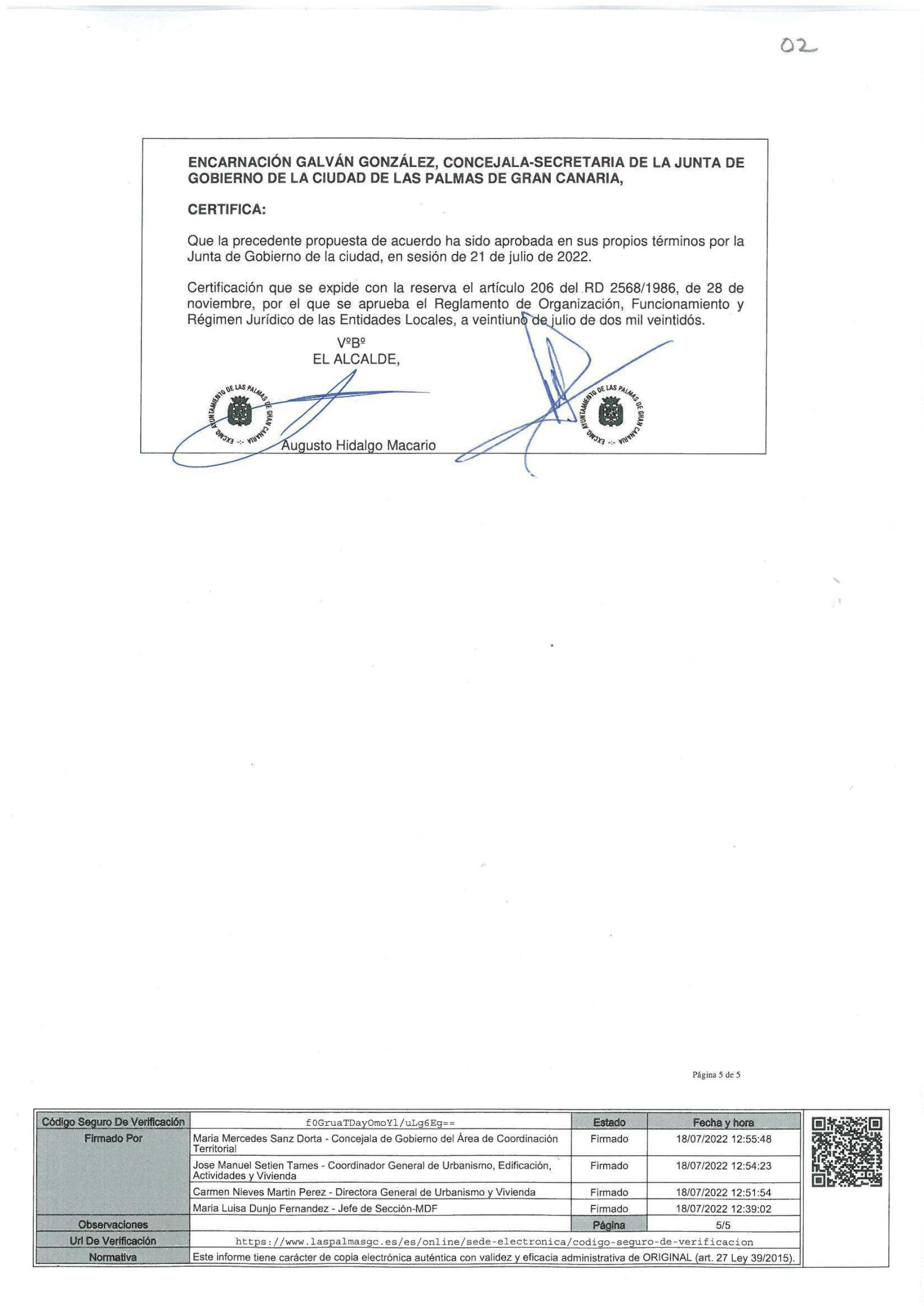 